INFORMATION FOR GROUPING OF SPACES: SANITARY LIFT STATION, DRY WELL, WET WELLINFORMATION FOR GROUPING OF SPACES: SANITARY LIFT STATION, DRY WELL, WET WELLINFORMATION FOR GROUPING OF SPACES: SANITARY LIFT STATION, DRY WELL, WET WELLINFORMATION FOR GROUPING OF SPACES: SANITARY LIFT STATION, DRY WELL, WET WELLDESCRIPTION:Underground chambers located at roadside locations throughout the Village:#1 Highway 99#2 Walnut St.#3 Laburnum St.#4 Oak St.#5 Industrial Park#6 Poplar St.#7 The Ridge#8 Eagle DriveChambers contain electrical junction boxes, sump pumps, low voltage monitoring equipment and float ball assemblies.  Chambers may have a grated sub floor platform which is 13’ below surface access opening.Chambers are constructed of fiberglass.Chamber for collection and / or transfer of sanitary water.  Designed to pump water to sanitary sewer system once it reaches a set level.Volume of the largest space in this grouping: 49 cubic metresAccess to space: Top-down via an internal integral ladder in the confined space.Retrieval from space: Non-entry rescue.  Retrieval from the space is accomplished with a mechanical winch, which is secured on to a tripod.  Worker to remain on lifeline.DESCRIPTION:Underground chambers located at roadside locations throughout the Village:#1 Highway 99#2 Walnut St.#3 Laburnum St.#4 Oak St.#5 Industrial Park#6 Poplar St.#7 The Ridge#8 Eagle DriveChambers contain electrical junction boxes, sump pumps, low voltage monitoring equipment and float ball assemblies.  Chambers may have a grated sub floor platform which is 13’ below surface access opening.Chambers are constructed of fiberglass.Chamber for collection and / or transfer of sanitary water.  Designed to pump water to sanitary sewer system once it reaches a set level.Volume of the largest space in this grouping: 49 cubic metresAccess to space: Top-down via an internal integral ladder in the confined space.Retrieval from space: Non-entry rescue.  Retrieval from the space is accomplished with a mechanical winch, which is secured on to a tripod.  Worker to remain on lifeline.DESCRIPTION:Underground chambers located at roadside locations throughout the Village:#1 Highway 99#2 Walnut St.#3 Laburnum St.#4 Oak St.#5 Industrial Park#6 Poplar St.#7 The Ridge#8 Eagle DriveChambers contain electrical junction boxes, sump pumps, low voltage monitoring equipment and float ball assemblies.  Chambers may have a grated sub floor platform which is 13’ below surface access opening.Chambers are constructed of fiberglass.Chamber for collection and / or transfer of sanitary water.  Designed to pump water to sanitary sewer system once it reaches a set level.Volume of the largest space in this grouping: 49 cubic metresAccess to space: Top-down via an internal integral ladder in the confined space.Retrieval from space: Non-entry rescue.  Retrieval from the space is accomplished with a mechanical winch, which is secured on to a tripod.  Worker to remain on lifeline.DESCRIPTION:Underground chambers located at roadside locations throughout the Village:#1 Highway 99#2 Walnut St.#3 Laburnum St.#4 Oak St.#5 Industrial Park#6 Poplar St.#7 The Ridge#8 Eagle DriveChambers contain electrical junction boxes, sump pumps, low voltage monitoring equipment and float ball assemblies.  Chambers may have a grated sub floor platform which is 13’ below surface access opening.Chambers are constructed of fiberglass.Chamber for collection and / or transfer of sanitary water.  Designed to pump water to sanitary sewer system once it reaches a set level.Volume of the largest space in this grouping: 49 cubic metresAccess to space: Top-down via an internal integral ladder in the confined space.Retrieval from space: Non-entry rescue.  Retrieval from the space is accomplished with a mechanical winch, which is secured on to a tripod.  Worker to remain on lifeline.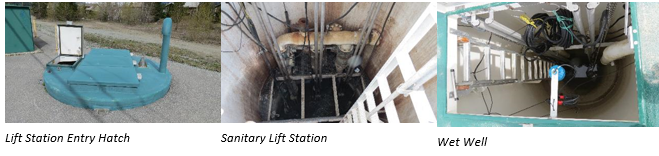 Note: Photographs depict the most commonly encountered Sanitary Lift Stations, Dry Wells and Wet Wells.Prior to entry, verify that all chamber characteristics and hazards described in this document apply to the confined space that is being entered.   Any chamber that presents any significant configuration or hazard differences must have a separate hazard assessment written. (WSBC Regulation Part 9.9 a & b)Note: Photographs depict the most commonly encountered Sanitary Lift Stations, Dry Wells and Wet Wells.Prior to entry, verify that all chamber characteristics and hazards described in this document apply to the confined space that is being entered.   Any chamber that presents any significant configuration or hazard differences must have a separate hazard assessment written. (WSBC Regulation Part 9.9 a & b)Note: Photographs depict the most commonly encountered Sanitary Lift Stations, Dry Wells and Wet Wells.Prior to entry, verify that all chamber characteristics and hazards described in this document apply to the confined space that is being entered.   Any chamber that presents any significant configuration or hazard differences must have a separate hazard assessment written. (WSBC Regulation Part 9.9 a & b)Note: Photographs depict the most commonly encountered Sanitary Lift Stations, Dry Wells and Wet Wells.Prior to entry, verify that all chamber characteristics and hazards described in this document apply to the confined space that is being entered.   Any chamber that presents any significant configuration or hazard differences must have a separate hazard assessment written. (WSBC Regulation Part 9.9 a & b)CONFINED SPACE?YESIs the space designed or intended for continuous human occupancy?NoIs there limited or restricted entry or exit?YesIs the space enclosed or partially enclosed?YesIs the space large enough for entry and configured to work in?YesSCOPE OF WORK:Worker will be entering these confined spaces to replace or repair the water (sump) pump, the float balls or the inline valves, to clear blockages, or to replace hardware.   Pumps are removed from the space (if pump maintenance is required) and work is conducted outside the confined space.  ENTRY HAZARDS:HazardCause of HazardControl Measures - see Entry Procedures for detailed proceduresCarbon Monoxide (CO)Possible automobiles and / or construction generators running in the area.Ventilation and Monitoring as per Entry ProceduresEstablish 5m safety zone with cones and / or stanchions and hazard tape or with Village mobile equipment/truck to block other vehicle accessHydrogen Sulphide (H2S)Inability to isolate adjacent pipingPossible due to connected sewer piping (migration); Organic material is present due to this being an active sanitary sewer system Ventilation and Monitoring as per Entry ProceduresCopy of Alternative Measures application required on siteOxygen Deficient (O2)Due to visible oxidation in chamber and active organic decomposition.Less than 20.5% is considered O2 deficientVentilation and Monitoring as per Entry ProceduresFire / Explosion HazardInability to isolate adjacent pipingPossible through the unknown sanitary vapors Ventilate at minimum 20 ACH per occupant Pre-entry testing and continuous atmospheric monitoring using 4-gas detector as per Entry ProceduresCopy of Alternative Measures application required on siteToxic HazardsInability to isolate adjacent pipingPossible if there has been an unknown spill in the area or disposal of unknown chemicals into the sewer systemPre-entry draining and cleaning to rule outVentilation and Monitoring as per Entry ProceduresFull-face Mask respirator with Multi Contaminant / P 100 cartridgesCopy of Alternative Measures application required on siteAirborne Bio HazardInability to isolate adjacent pipingDecomposing organic material present Mold possibly present Pre-entry draining and cleaning to rule outVentilation and Monitoring as per Entry ProceduresAvoid agitating material on vessel wallsFull-face Mask respirator with Multi Contaminant / P 100 cartridgesCopy of Alternative Measures application required on sitePossibility of Absorption or IngestionInability to isolate adjacent pipingPossible if there has been an unknown spill in the area or disposal of unknown chemicals into the sewer systemPre-entry draining and cleaning to rule outWear protective clothing appropriate for task (coveralls, Tyvek suit)Impervious glovesCopy of Alternative Measures application required on siteNoise / VibrationOperating tools and equipment in the spaceCSA approved hearing protection required when noise exceeds 85db or when equipment is in operationRestricted AccessNarrow opening, ladder access into spaceConfined space entrant training with supporting retrieval equipmentGases and VapoursInability to isolate adjacent pipingPossible due to connected sewer piping (migration), unknown sanitary vapors, unknown spill in the area.Pre-entry draining and cleaning to rule outVentilation and Monitoring as per Entry ProceduresCopy of Alternative Measures application required on siteIsolation (Working Alone)Working in a confined spaceWhen performing work in the chamber a standby person will continuously monitor the entrant.ElectricalElectrical junction box for sump pump powerGFI requirements to be followedIsolation & Lock out of power supply at pump breaker & macerator, unless electricity is required for work processFallChambers range from 13’ – 30’ in depthCareful entry into spaceEntrant be connected to safety/retrieval systemSlip or TripWet surfacesKeep work area clear and work with careWear CSA waterproof steel-toe bootsVisibility and LightChambers are dark Establish portable lighting appliances for illuminationBio Hazards/MaterialsInability to isolate adjacent pipingDecomposing organic material present Fecal waste present Mold possibly presentUnknow hazards possibly presentPre-entry draining and cleaning to rule outWear protective clothing appropriate for task (coveralls, Tyvek suit)Worker should wear impervious gloves and practice good personal hygiene Copy of Alternative Measures application required on siteInsect or AnimalAccessible to insects and rodentsPre-entry inspection and draining to rule outTrafficFound at roadside locationsEstablish 5m safety zone with cones and / or stanchions and hazard tape or with Village mobile equipment/truck to block other vehicle accessWeatherHeavy rain could flood spaceAll spaces are out in open areasAvoid work during storm periodsMay be necessary to run drainage pumps during / throughout work processDress appropriately for weather